ул. Кропоткина 118/6БЫЛО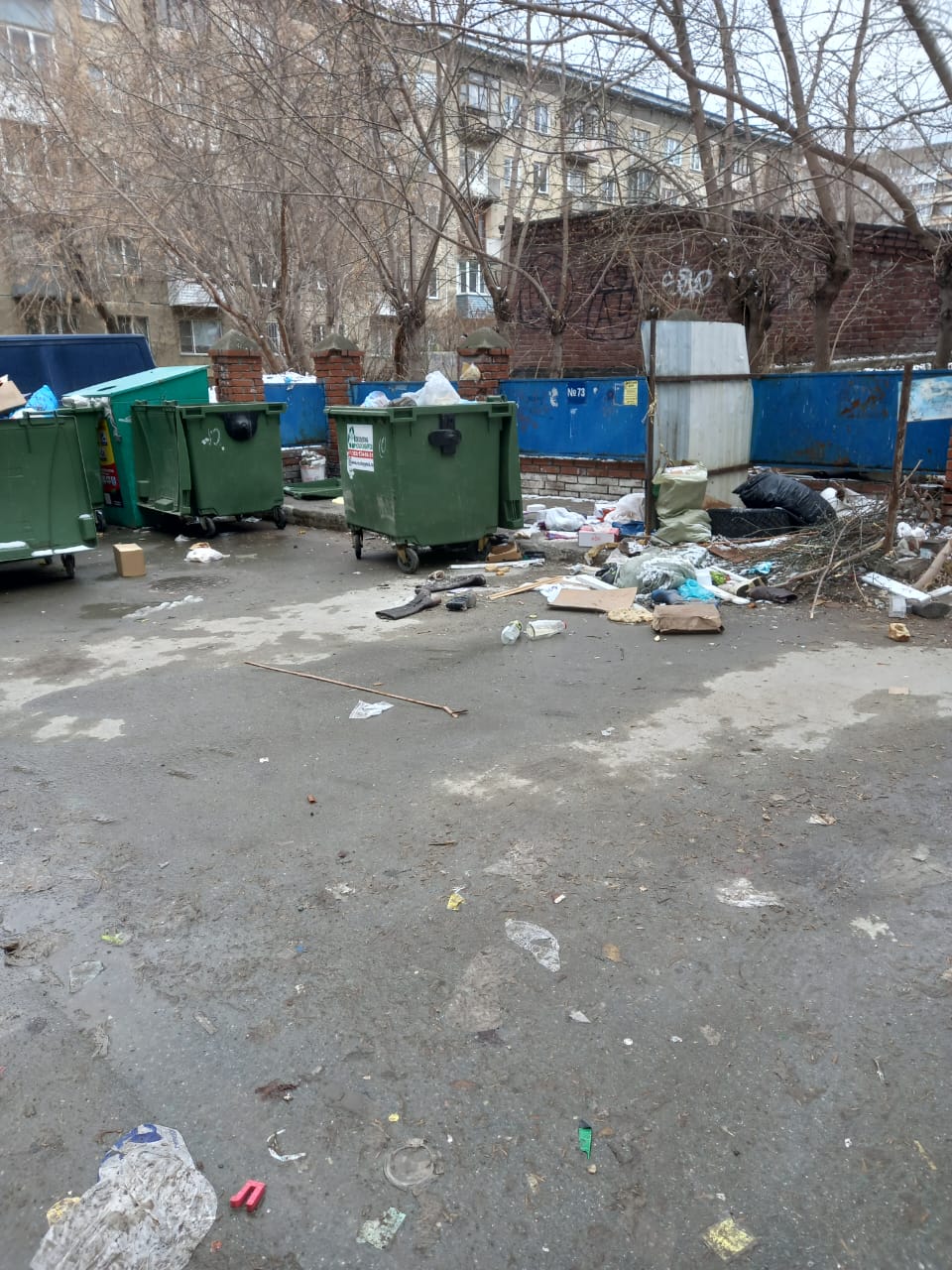 СТАЛО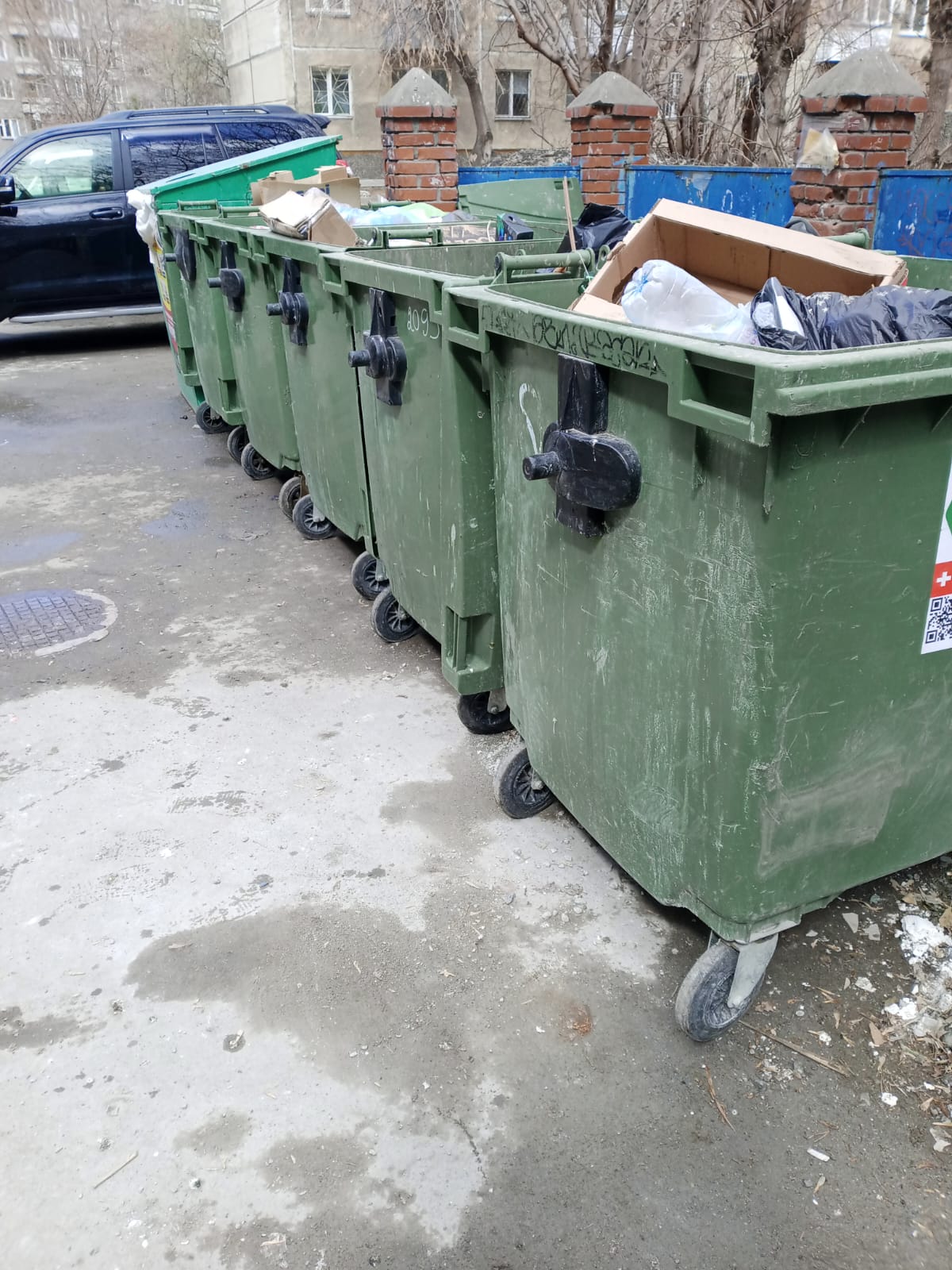 